Ausfüllen dauert 5min, Blatt 1separat scannenLiebe Studienteilnehmerin,	__ __ / __ __ __lieber Studienteilnehmer,	Automatisieren Pre/Post und Eintrag in Excel möglich?Vielen Dank für Ihre Teilnahme an der Qiboli Insulinstudie. Damit unterstützen Sie eine wichtige wissenschaftliche Arbeit rund um die körperliche und psychische Gesundheit!Die Studie umfasst folgende Schritte: Zunächst Bearbeiten Sie den Fragebogen „Pre-Test“ und geben eine Blutprobe ab. Nach dem Beratungstermin mit Stoffwechseltypaustestung und einer Einschulungsphase folgt eine 10-wöchige Ernährungsumstellung, welche Sie mit Ihrer Ernährungsberaterin vereinbaren und festhalten, nach Ablauf der 10 Wochen bearbeiten Sie einen weiteren Fragebogen den „Post-Test“ und geben eine weitere Blutprobe ab. Im Rahmen der Studie sollen Veränderungen durch die Ernährungsumstellung betrachtet werden: Die Erfassung des Pre- und Post-Tests und der zwei Blutproben vor und nach der Ernährungsumstellung, zeigen uns Veränderungen in gewissen Blutwerten, die sich durch die Umstellung der Ernährung ergeben können. Die Bearbeitung des Fragebogens dauert etwa 10 Minuten. Die Teilnahme an dieser Studie ist vollkommen freiwillig. Sämtliche Daten werden in anonymisierter Form erhoben, streng vertraulich behandelt und ausschließlich für wissenschaftliche Zwecke verwendet.Wenn Sie Fragen zur Umfrage oder Anmerkungen zum Fragebogen haben, können Sie uns jederzeit gerne kontaktieren: info@qiboli.com. Danke für Ihre Teilnahme!Ihre Rechte und DatenschutzSie haben das Recht, die Umfrage jederzeit ohne Angabe von Gründen abzubrechen. Bitte beachten Sie jedoch, dass nur vollständig ausgefüllte Fragebögen in die Auswertung einbezogen werden können. Daher bitte wir Sie darum, alle Fragen zu beantworten. Ihre ehrlichen und vollständigen Antworten tragen maßgeblich zur Qualität der Ergebnisse bei.Alle Daten werden gemäß den geltenden Datenschutzbestimmungen behandelt. Sie werden gruppenbezogen analysiert, sodass keine Rückschlüsse auf Ihre Person möglich sind. Ihre Daten werden nur für den Zweck dieser Umfrage verwendet sowie analysiert und werden nicht an Dritte weitergegeben. Die Einwilligung zur Erhebung und Verarbeitung der Daten ist unwiderruflich, da aufgrund der anonymisierten Form der Umfrage keine teilnehmerbezogene Löschung durchgeführt werden kann. Die Ergebnisse der Befragung werden im Studienbericht veröffentlicht.Einverständniserklärung  Ich habe alle Informationen gelesen und verstanden. Ich bin der geschilderten Vorgehensweise einverstanden und möchte an der Qiboli-Studie teilnehmen.__________________________________Datum, Ort, UnterschriftBeraterin muss prüfen, ob alles ausgefüllt wurde – direkt nach 1. Termin ausfüllen lassen!Fragebogen PRE-TEST/Post-TESTWir bitten Sie folgende Fragen zu ihrem körperlichen und psychischen Wohlbefinden zu beantworten. Die Ergebnisse aus der Blutanalyse werden von Ihrer Beraterin an den Fragebogen angehängt.Soziodemografische DatenGeschlecht:    Weiblich    Männlich    DiversAlter:		 _________ JahreKörpergröße:	 _________  cmGewicht:	 _________  kgBeschwerdebereicheNachfolgend finden Sie diverse Bereiche gelistet, bitte geben Sie auf der angeführten Skala an, ob und wie stark Sie in den genannten Bereichen Beschwerden haben.Allgemeines psychisches Wohlbefinden     	          	        	                       	Allgemeines physisches Wohlbefinden		                                	                                             Lebensfreude	         				                                	                                             Energie						                                	                                             Schlaf	       					                                	                                             Schmerzen	     				                                	                                             Gewicht	          				                                	                                             Süßgelüste	         				                                	                                             Stuhlgang					                                	                                             Blähungen 					                                	                                             Urin                 					                                	                                             Menstruation 					                                	                                             Menstruation auslassen, wenn keine? Sonstiges	         				                                	                                             Sonstiges auflisten:_________________________________________________MedikamenteBitte geben Sie an, ob Sie eines der genannten Medikamente regelmäßig einnehmen (dient ausschließlich für Studienzwecke!)	Schilddrüsenmedikamente	Medikamente zur Senkung des Blutdrucks	Medikamente Zur Senkung des Blutzuckers	Medikamente zur Senkung des Cholsterins	Sonstige Medikamente:    __________________	Keine MedikamenteErnährungNachfolgend finden Sie Fragen und Aussagen zu Ihrem Ernährungsverhalten, bitte kreuzen Sie die zutreffenden Antwortmöglichkeiten an. Ich frühstücke jeden Tag      		 	                                   	                              Ich esse jeden Tag ein Mittagessen	 	                                   	                              Ich esse jeden Tag ein Abendessen	 	                                   	                              Ich esse Zwischenmahlzeiten			                                   	                              Ich achte auf eine typgerechte Ernährung	                                        	                               Ich esse täglich Obst 	 	 		                                        	                              Ich esse täglich Gemüse 		 	                                        	                              Ich achte darauf jeden Tag ausreichend zu trinken                                    	                              Ich achte darauf häufiger Nicht-Tierisches zu essen                                   	                              Ich esse häufig Fleisch und tierische Produkte                                            	                              Ich esse häufig rotes Fleisch (Rind, Schwein, Wild)                                    	                              Ich esse häufig stark zuckerhaltige Lebensmittel                                        	                              Ich trinke regelmäßig Obstsäfte / Sirup                                                    	                              Ich esse häufig Lebensmittel mit einem hohen Anteil an Stärke (Brot, Getreide, Beilagen, Kartoffeln)							                               	                              Ich ernähre mich vegetarisch			                                        	                              Ich ernähre mich vegan				                                        	                              Ich esse fettarm				                                        	                              Wie häufig verwenden Sie folgende Fettquellen?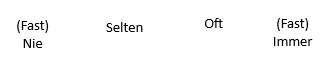 Olivenöl               			   	                                  	                              Kürbiskernöl					                                  	                              Sonnenblumenöl			   	                                  	                              Rapsöl			   			                                  	                              Kokosfett/-öl			   		                                  	                              Sesamöl				   	                                  	                              Leinöl					   	                                  	                              Fischöl/Algenöl				   	                                  	                              Butter					   	                                  	                              Ghee					   	                                  	                              Schweineschmalz			   	                                  	                              Sonstige Öle/Fette: _____________________________Ad Post – Zu wie viel Prozent konnten Sie sich an die vorgeschlagenen Änderungen in der Ernährung halten?    Unter 50%              50-80% ………………. Über 80%Barbara Hauer Fragebogen zeigen, ob subjektive Einschätzung für Studienzwecke ausreichtBlutwerte PRE-TEST/POST-TESTHbA1c   	______________________HOMA-Index 	______________________ Einschlusskriterium HOMA-Index >=1,5Triglyzeride	 ______________________LOGOs einfügenQiboliUrsula HolzerWSTCMHeidi HörhanEva MusilDeadline Inhalte, Logos, …